INDICAÇÃO Nº 125/2019Sugere ao Poder Executivo Municipal a construção de canaleta na Rua Paraíba, 170, no Bairro Vila Grego, neste município. Excelentíssimo Senhor Prefeito Municipal, Nos termos do Art. 108 do Regimento Interno desta Casa de Leis, dirijo-me a Vossa Excelência para sugerir que, por intermédio do Setor competente, promova a construção de canaleta na Rua Paraíba, 170, no Bairro Vila Grego, neste município.Justificativa:Conforme diversas visitas realizadas “in loco”, este vereador pode constatar a real necessidade da construção de canaleta para evitar o acúmulo de águas pluviais. Segundo moradores do local com a falta do escoamento, a água invade as casas causando vários transtornos as famílias e danos materiais. Este mesmo pedido já foi realizado no ano de 2017 por este vereador e até o momento nenhuma melhoria foi realizada nesta região do bairro, com a finalidade de evitar maiores danos aos moradores. Outros vereadores também foram procurados por munícipes com a intenção de prestar apoio e intermédio junto a atual Administração Municipal neste sentido.Portanto solicitamos com a máxima urgência o serviço acima supracitado.Plenário “Dr. Tancredo Neves”, em 09 de janeiro de 2019.Ducimar de Jesus Cardoso“Kadu Garçom”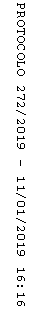 